ВСЕРОССИЙСКАЯ ПОЛИТИЧЕСКАЯ ПАРТИЯ «ЕДИНАЯ РОССИЯ»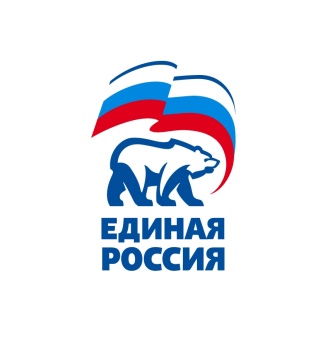          457200, Челябинская область, с.Варна, ул. Советская, д. 135/1, тел.: 8 (35142) 2-13-87, факс:  8 (35142) 2-13-87, E-mail: varna@eispolkom.ruВАРНЕНСКОЕ МЕСТНОЕ  ОТДЕЛЕНИЕМЕСТНЫЙ ПОЛИТИЧЕСКИЙ СОВЕТс.Варна                                                                                        «05» апреля  2018 г.РЕШЕНИЕ О проведении предварительного голосования по кандидатурам для последующего выдвижения от Партии «ЕДИНАЯ РОССИЯ»кандидатом на должность депутатаСовета депутатов Бородиновского сельского поселения по округу №2Руководствуясь пунктом 1.7. Положения о порядке проведения предварительного голосования по кандидатурам для последующего выдвижения от Партии «ЕДИНАЯ РОССИЯ» кандидатов в депутаты представительных органов муниципальных образований и на иные выборные должности в органы местного самоуправления Местный политический совет Варненского местного отделениярешил:1. Провести предварительное голосование по кандидатурам для последующего выдвижения от Партии «ЕДИНАЯ РОССИЯ» кандидатами на должность депутата  Совета депутатов Бородиновского сельского поселения по округу№2  по модели №2. 2. Установить срок выдвижения участников предварительного голосования по кандидатурам для последующего выдвижения от Партии «ЕДИНАЯ РОССИЯ» кандидатов в депутаты Бородиновского сельского поселения по округу №2 с «09» апреля 2018 года по «8» мая 2018 года.3. Определить место, дату и время приема заявлений участников предварительногоголосования: с.Варна, ул.Советская, 135/1, каб. №9 исполнительный комитет Варненского местного отделения.  Ежедневно с понедельника по пятницу, с 9-00 до 17-00, кроме перерыва на обед с  12-30 до 14-00.4.Настоящее решение разместить в районной газете «Советское село» и опубликовать на официальном сайте администрации Варненского муниципального района в Информационно-телекоммуникационной сети «Интернет».5.Контроль исполнения настоящего решения возложить на Лященко О.В., секретаря Варненского местного отделения партии «ЕДИНАЯ РОССИЯ».Секретарь Местного отделения Партии «ЕДИНАЯ РОССИЯ»	О.В. Лященко